Խնդիրների փաթեթԱյգեպանը 4 օրվա ընթացքում հավաքեց 58 դույլ խնձոր՝ ամեն օր հավաքելով նախորդ օրվանից 3 դույլով ավել: Քանի՞ դույլ խնձոր հավաքեց այգեպանը երկրորդ օրը:10 առաջին օր
13 երկրորդ օր
16 երրորդ օր
19 չորրորդ օրՔանի՞ անգամ օրվա ընթացքում ժամ և րոպե ցույց տվող սլաքները կկազմեն ուղիղ անկյուն:4815 թվին աջից և ձախից կցագրելով մեկական թվանշան ստանում են 15-ին բազմապատիկ թիվ: Գտնել ստացված քառանիշ թվի թվանշանների գումարի մեծագույն հնարավոր արժեքը:9150Փողոցի մի կողմում տները հաջորդաբար համարակալված են զույգ թվերով՝ 2,4,6,… իսկ մյուս կողմում՝ կենտ թվերով՝ 1,3,5,…։ Զույգ կողմի վերջին տունը ունի 12 համարը, և փողոցում կա ընդամենը 17 տուն։ Ի՞նչ համար ունի փողոցի կենտ կողմի վերջին տունը։21Դասարանում սովորում են 36 աշակերտ։ Նրանք նստած են զույգերով այնպես, որ յուրաքանչյուր տղայի կողքին նստած է աղջիկ, ընդ որում աղջիկների ուղիղ կեսն է նստած տղաների կողքին։ Քանի՞ աղջիկ կա դասարանում:24Դասարանում սովորում են 30 աշակերտ։ Նրանք նստած են զույգերով այնպես, որ յուրաքանչյուր տղայի կողքին նստած է աղջիկ, ընդ որում աղջիկների ուղիղ կեսն է նստած տղաների կողքին։ Քանի՞ տղա կա դասարանում։10Մեծ ուղղանկյունից ABCD ուղղանկյունը կտրելուց հետո նրա պարագիծը մեծացավ 6-ով, իսկ մակերեսը փոքրացավ 6-ով։ Ինչի՞ է հավասար AB-ն:
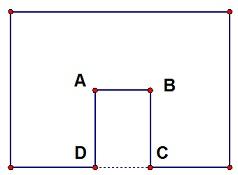 AB = 2սմ